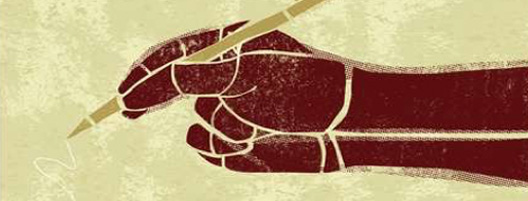 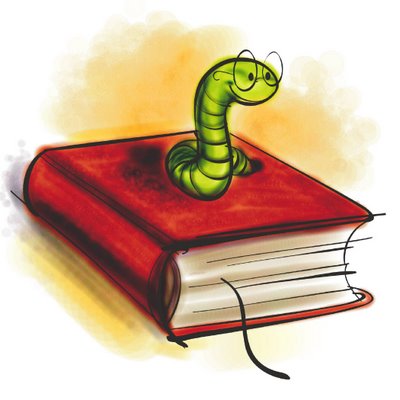 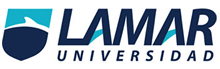 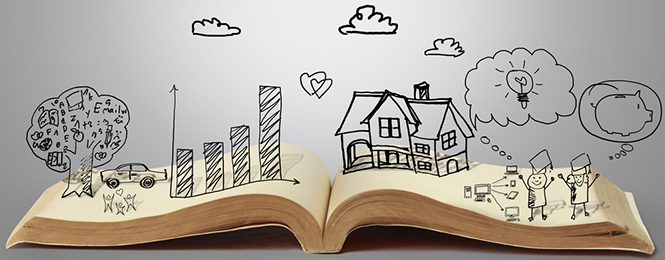 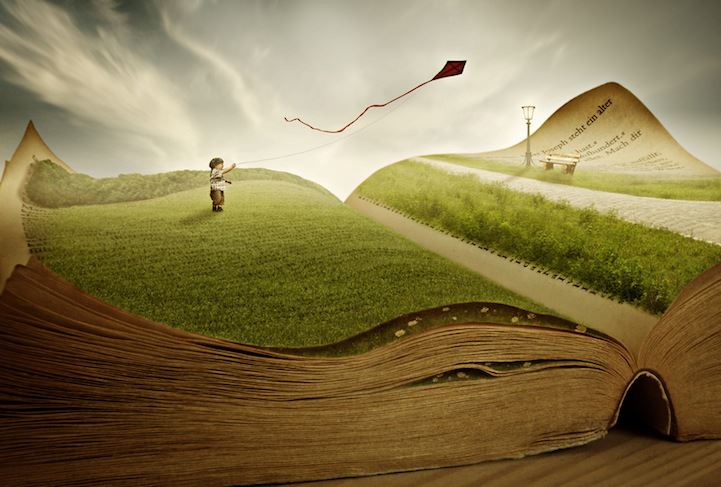 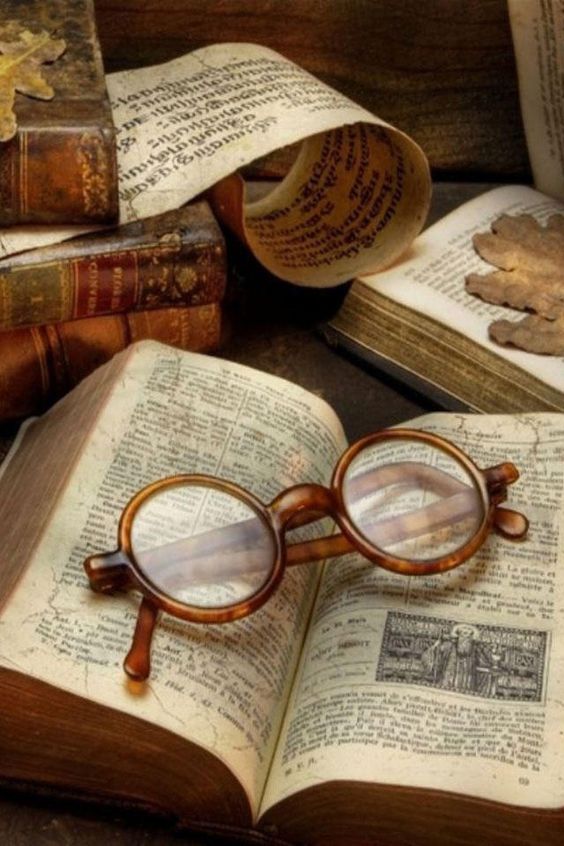  Nombre: Humberto Alexis Del Toro González Grado, Grupo: 3-a Materia: Análisis y Argumento Maestro(a): Ana Karina Fletes Institución: universidad Lamar  Campus: Hidalgo I Turno: matutino Fecha: 16 de septiembre del 2016 DESCOSTRUCCION DEL TEXTO DE LA LECTURA DE LA HOMOSEXUALIDAD Y LA ADOPCION.En el párrafo de la lectura 9 y 11 se contraponen ya que el primero afirma que el niño necesita de una madre y un padre para se desarrolle de manera correcta, para que tenga una mentalidad cien por ciento sana y no trastornada como puede llegar a pasar si crece con un padre sustituyendo el amor materno pero en el párrafo 11 que no es totalmente necesario el amor de una madre ya que en ciertos países europeos se ha permitido el matrimonio y la adopción que aunque sea muy riguroso el tramite pude llegar a tener la oportunidad de llegar a ser padre y madre un matrimonio gay mi opinión es que el niño debe de llegar a sentir el amor tanto de un padre como de una madre por lo cual un hombre científicamente no pude llegar a sentir cien por ciento tanto en confianza como en alegría dada para el niño.En el párrafo 14, 15, y 16 se contradicen ya que en los dos primeros aceptan que no se pude adoptar ya que el niño al enfrentarse en la sociedad tendrá problemas de valerse por sí mismo o confianza pero en este último el niño en la sociedad y en parte médica y científica la familia solo se puede formar con un padre y una madre pero con la existencia de una diferencia en los gustos sexuales.En el párrafo 19 y 20 se habla del deseo de los hombres homosexuales de tener o poder adoptar un niño como un deseo sexual  pero en el párrafo se dice que la homosexualidad es algo psíquico y no se nace con ello como la mayoría lo creemos pero la cuestión es que lo habían dicho antes en parramos y líneas anteriores Con respecto al párrafo 24 y 26 nos muestran que en el primer párrafo mencionado dice que todo lo que sienten los homosexuales es algo psíquico y en este último nos dicen que todo decae en la familia ya que si se acosa desde pequeño al joven o también si es que se tiene problemas entre padres hermanos y con toda la familia puede llegar a sentir diferente gusto sexual ya que de esa manera siente protección.De acuerdo al párrafo 30 y 31 se contraponen de las siguientes maneras en el primero nos dice que el matrimonio solo se forma como ámbito para la sociedad y para sentir placer tanto de un sexo como de otro y el otro párrafo nos dice que las parejas y el matrimonio de homosexuales y heterosexuales se forma por y con amor En los siguientes párrafos y últimos que se contradicen son el 38 y 39 en el primero nos dice que la adopción y las parejas homosexuales son un mal para la sociedad pero en el 39 nos dice que una pareja heterosexual siempre debe de       tener un vínculo homosexual para que sus deseos no sean limitados en todos los ámbitos que constituye una pareja o matrimonio para ser felices.                